                              Themed Food Nights Tuesday – Pie Night   New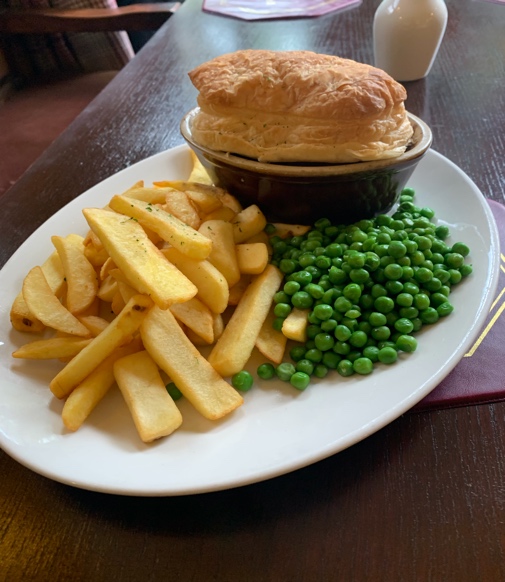 Choose from one of our homemade pie’s Steak & Ale £13.50Chicken & Mushroom £13.50Steak & Kidney £13.50Cottage Pie £13.50All served with chips & PeasThursday – Steak NightChoose from a selection of locally sourced steaks: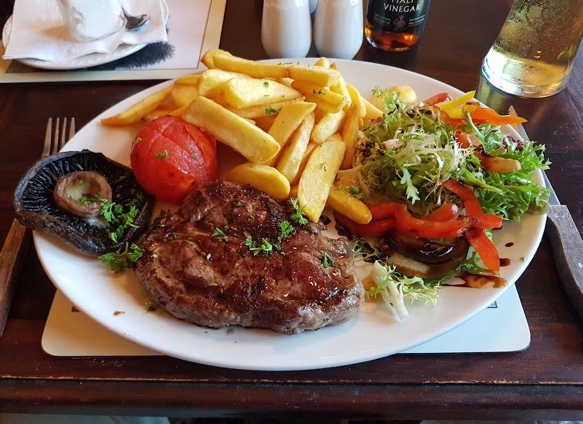 Sirloin £14.95Fillet £16.95Ribeye £17.95All served with chips, mushroom & grilled tomato   